ESCRIBIR NOMBRE DEL MATERIAL O TÍTULO DEL JUEGOInsertar dentro del cuadro de texto la foto del material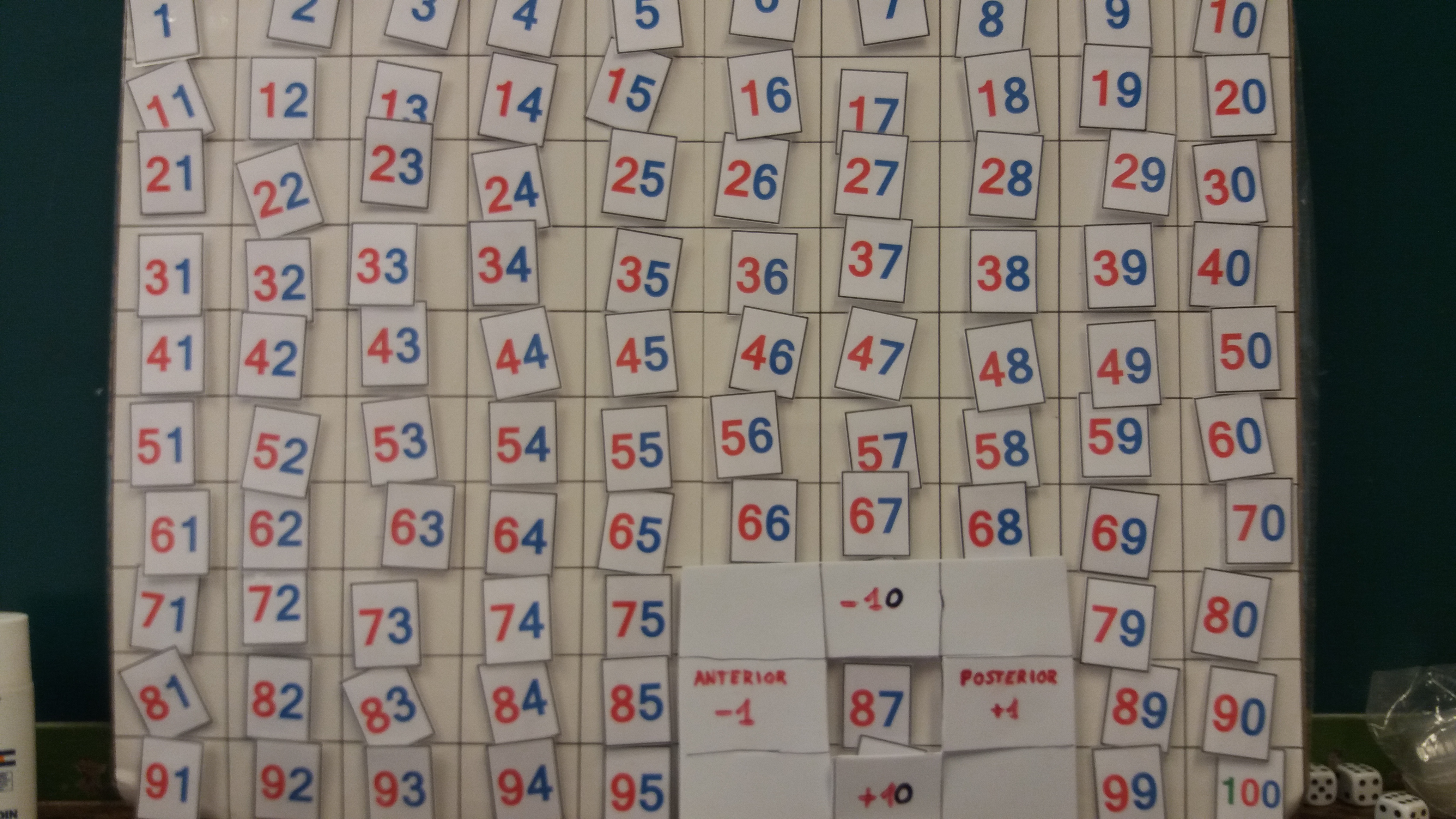 CONCEPTOS QUE SE TRABAJAN(elegir uno o varios y subrayar):Conteo Equivalencias de conjuntosRelación grafía-cantidadReparto de cantidadesSerie ascendente y descendenteComposición y descomposición de númerosDecenasBits matemáticos (subitización)DESCRIPCIÓN DEL MATERIAL Y MODO DE USOEs  un material muy versátil, se le puede dar mucho uso, como por ejemplo: contar hacia adelante, hacia atrás, el anterior y posterior, contar decenas, buscar un número…